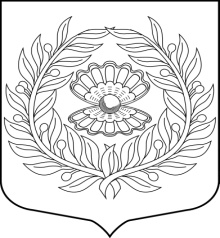                                                                                          Администрация 
                                                                             Муниципального образования
                                                                          «Нежновское сельское поселение»
                                                                               муниципального образования 
                                                                       «Кингисеппский муниципальный район» 
                                                                                   Ленинградской области                                                                                             ПОСТАНОВЛЕНИЕ27.05.2022                                                                              №63О внесении изменений в постановление №50 от 20.05.2020«Об утверждении реестра пожарных водоёмов»1.Внести изменение в приложение №1 к постановлению №50 от 20.05.2020:1.1. читать в следующей редакции:Реестр противопожарных водоемов, расположенных на территории МО «Нежновское сельское поселение»2. Разместить на официальном сайте администрации в сети Интернет.Глава администрацииМО «Нежновское сельское поселение»                                               А.С. Жадан№п/пНаименованиеобъектаМесто расположения объекта1Пожарный ёмкостьД. Нежново- 25 м3 у спорт, площадки2Пожарный ёмкостьД. Нежново- 50 м3 у спорт, площадки3Пожарный водоемД. Вассакара на въезде в деревню4Пожарный водоемД. Вассакара 5Пожарный водоемД.Большое Стремление на въезде в деревню6Пожарный водоемД.Большое Стремление(2 часть)7Пожарный водоемД. Копаницы посредине деревни8Пожарный водоемД. Среднее Райково на перекрёстке у телефона9Подъезд к рекеД. Урмизно 10Пожарный водоемД. Ильмово на въезде со стороны карьера11Пожарный водоемД. Иципино рядом с детской площадкой12Пожарный водоемД. Мышкино на въезде в деревню13Пожарный водоемД. Луизино14Подъезд к рекеД. Вассакара у въезда в деревню15Пожарный водоемД. Павлово16Пожарный водоемД. Семейское по дороге на д. Мышкино-100м